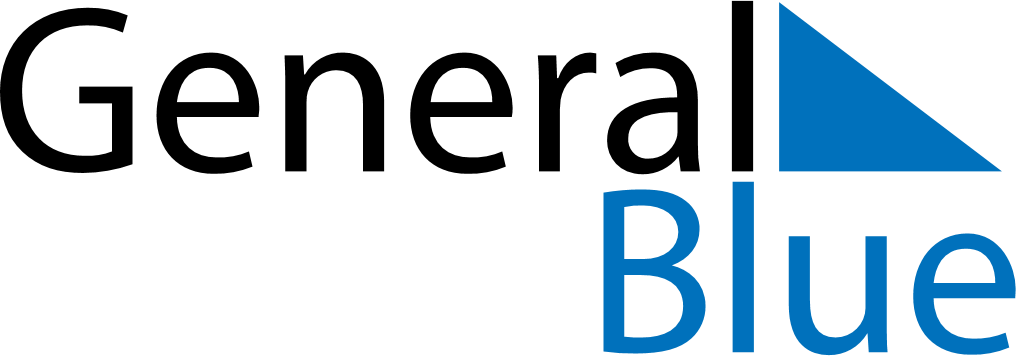 November 2024November 2024November 2024November 2024November 2024November 2024Kuusalu, Harjumaa, EstoniaKuusalu, Harjumaa, EstoniaKuusalu, Harjumaa, EstoniaKuusalu, Harjumaa, EstoniaKuusalu, Harjumaa, EstoniaKuusalu, Harjumaa, EstoniaSunday Monday Tuesday Wednesday Thursday Friday Saturday 1 2 Sunrise: 7:38 AM Sunset: 4:25 PM Daylight: 8 hours and 46 minutes. Sunrise: 7:40 AM Sunset: 4:22 PM Daylight: 8 hours and 41 minutes. 3 4 5 6 7 8 9 Sunrise: 7:43 AM Sunset: 4:20 PM Daylight: 8 hours and 36 minutes. Sunrise: 7:45 AM Sunset: 4:17 PM Daylight: 8 hours and 31 minutes. Sunrise: 7:48 AM Sunset: 4:15 PM Daylight: 8 hours and 26 minutes. Sunrise: 7:50 AM Sunset: 4:12 PM Daylight: 8 hours and 21 minutes. Sunrise: 7:53 AM Sunset: 4:10 PM Daylight: 8 hours and 17 minutes. Sunrise: 7:55 AM Sunset: 4:08 PM Daylight: 8 hours and 12 minutes. Sunrise: 7:58 AM Sunset: 4:05 PM Daylight: 8 hours and 7 minutes. 10 11 12 13 14 15 16 Sunrise: 8:00 AM Sunset: 4:03 PM Daylight: 8 hours and 2 minutes. Sunrise: 8:03 AM Sunset: 4:01 PM Daylight: 7 hours and 57 minutes. Sunrise: 8:05 AM Sunset: 3:58 PM Daylight: 7 hours and 53 minutes. Sunrise: 8:08 AM Sunset: 3:56 PM Daylight: 7 hours and 48 minutes. Sunrise: 8:10 AM Sunset: 3:54 PM Daylight: 7 hours and 44 minutes. Sunrise: 8:13 AM Sunset: 3:52 PM Daylight: 7 hours and 39 minutes. Sunrise: 8:15 AM Sunset: 3:50 PM Daylight: 7 hours and 34 minutes. 17 18 19 20 21 22 23 Sunrise: 8:17 AM Sunset: 3:48 PM Daylight: 7 hours and 30 minutes. Sunrise: 8:20 AM Sunset: 3:46 PM Daylight: 7 hours and 26 minutes. Sunrise: 8:22 AM Sunset: 3:44 PM Daylight: 7 hours and 21 minutes. Sunrise: 8:24 AM Sunset: 3:42 PM Daylight: 7 hours and 17 minutes. Sunrise: 8:27 AM Sunset: 3:40 PM Daylight: 7 hours and 13 minutes. Sunrise: 8:29 AM Sunset: 3:39 PM Daylight: 7 hours and 9 minutes. Sunrise: 8:31 AM Sunset: 3:37 PM Daylight: 7 hours and 5 minutes. 24 25 26 27 28 29 30 Sunrise: 8:34 AM Sunset: 3:35 PM Daylight: 7 hours and 1 minute. Sunrise: 8:36 AM Sunset: 3:34 PM Daylight: 6 hours and 57 minutes. Sunrise: 8:38 AM Sunset: 3:32 PM Daylight: 6 hours and 53 minutes. Sunrise: 8:40 AM Sunset: 3:30 PM Daylight: 6 hours and 50 minutes. Sunrise: 8:42 AM Sunset: 3:29 PM Daylight: 6 hours and 46 minutes. Sunrise: 8:44 AM Sunset: 3:28 PM Daylight: 6 hours and 43 minutes. Sunrise: 8:46 AM Sunset: 3:26 PM Daylight: 6 hours and 40 minutes. 